23 октября 2019 года состоялось торжественное открытие спортивных залов в МБОУ "Ржанопольская основная общеобразовательная школа" и МБОУ «Сетушинская основная общеобразовательная школа" после капитального ремонта.В Орловской области успешно реализуются 14 федеральных проектов, одним из которых является «Детский спорт». В нашем районе благодаря этому этот Проекту создано несколько спортивных центров в сельских школах.Благодаря поддержке партии «Единая Россия», Департаменту образования Орловской области, администрации Залегощенского района произведен капитальный ремонт школьных спортзалов. В рамках федерального Проекта на сегодняшний день в районе отремонтировано шесть спортивных залов: Павловский, Нижне-Залегощенский, Алешненский, Золотаревский, Сетушинский и Ржанопольский.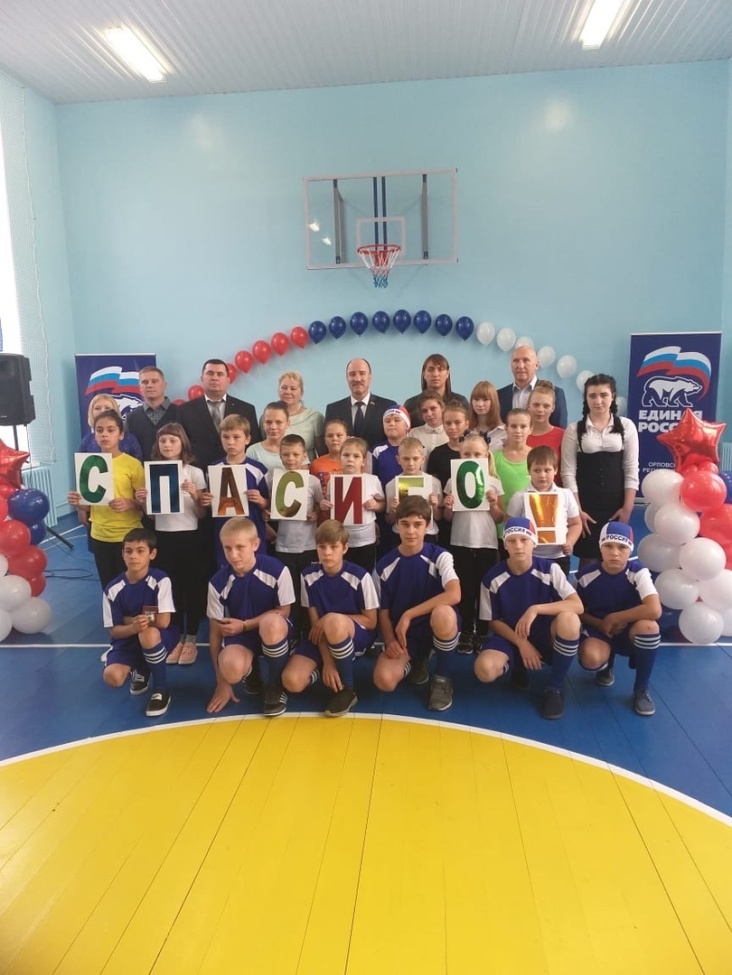 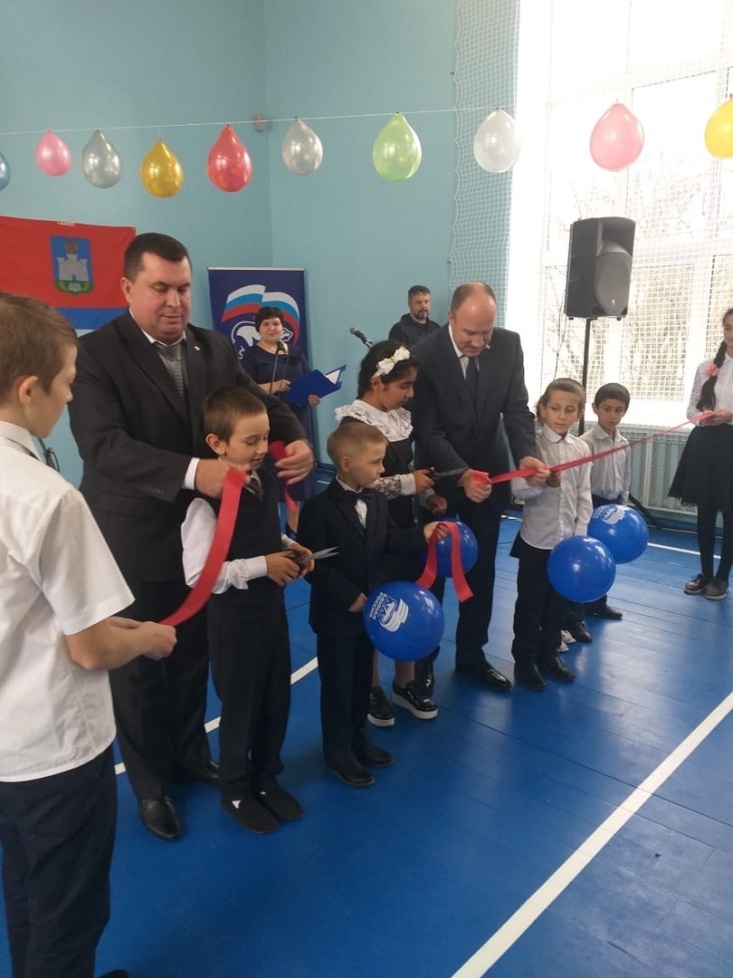 